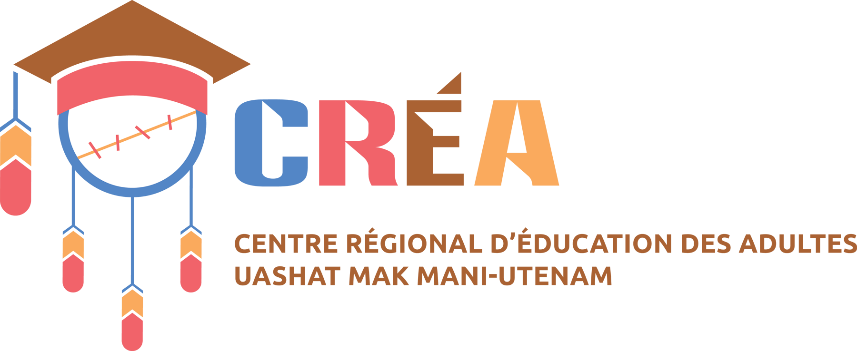 DEMANDE D'ADMISSION 2019-2020Node fiche:Code permanent :SIGNATUREJ'autorise le Centre régional en éducation des adultes		à consulter mon dossier scolaire auprès de		et / ou consigné auprès du Ministère de l'éducation.Signature de l'étudiant			Date Signature des parents (si l'étudiant est mineur)		DateRÉSERVÉ A L’ADMINISTRATIONDOCUMENTS REÇUS ET COMPLÉTÉS LE :		SIGNATURE DU PERSONNEL REPONDANT:   	___________________N.B: Pièces justificatives obligatoires (originales ou copies conformes à l'originale)Veuillez envoyer le formulaire dûment rempli à tamara.jourdain@crea.itum.education avec une copie de votre certificat de naissance, votre carte de bande et un relevé de note récent.IDENTIFICATION DE L'ÉTUDIANTIDENTIFICATION DE L'ÉTUDIANTIDENTIFICATION DE L'ÉTUDIANTIDENTIFICATION DE L'ÉTUDIANTNom de l'élève à la naissance :Nom de l'élève à la naissance :Prénom de l'élève:Prénom de l'élève:SexeMasculinFémininDate de naissance 	/		/ 	 Année		Mois	JourCommunautéLieu de naissanceSexeMasculinFémininDate de naissance 	/		/ 	 Année		Mois	JourCommunautéNo de bandeNom de famille du pèreNom de famille du pèrePrénom du pèrePrénom du pèreNom de jeune fille de la mèreNom de jeune fille de la mèrePrénom de la mèrePrénom de la mèreNom et prénom du tuteur légal (si l’étudiant est mineur)Nom et prénom du tuteur légal (si l’étudiant est mineur)Nom et prénom du tuteur légal (si l’étudiant est mineur)Nom et prénom du tuteur légal (si l’étudiant est mineur)Langue maternelle:	□ Innu	□ Français	□  Autre:Langue parlée:	□  Innu	□  Français	□  Autre:Langue maternelle:	□ Innu	□ Français	□  Autre:Langue parlée:	□  Innu	□  Français	□  Autre:Langue maternelle:	□ Innu	□ Français	□  Autre:Langue parlée:	□  Innu	□  Français	□  Autre:Langue maternelle:	□ Innu	□ Français	□  Autre:Langue parlée:	□  Innu	□  Français	□  Autre:ADRESSE DE L'ÉTUDIANTADRESSE DE L'ÉTUDIANTADRESSE DE L'ÉTUDIANTADRESSE DE L'ÉTUDIANTNo civiqueRueVille & ProvinceCode postalTéléphone résidenceTéléphone travailNo cellulaireNo appartementRENSEIGNEMENTS SCOLAIRESRENSEIGNEMENTS SCOLAIRESRENSEIGNEMENTS SCOLAIRESDernier niveau d'études complétéSEC 3DECFréquentation □ Temps plein             □ Temps partiel         □ À distancePRÉ-SEC □  SEC 1	□ SEC 2  SEC 4	□  SEC 5	□  DEPSEC 3DECFréquentation □ Temps plein             □ Temps partiel         □ À distance Dernière école fréquentée Dernière école fréquentée Avez-vous fait l’objet d’un plan d’intervention?  □ Oui             □ NonDésire acquérir□ DES (DIPLÔME D’ÉTUDES SECONDAIRE)□ DEP (DIPLÔME D’ÉTUDES PROFESSIONNELLES)_______________________________________________□ TDG (TEST DE DÉVELOPPEMENT GÉNÉRAL)□ AUTRESDésire acquérir□ DES (DIPLÔME D’ÉTUDES SECONDAIRE)□ DEP (DIPLÔME D’ÉTUDES PROFESSIONNELLES)_______________________________________________□ TDG (TEST DE DÉVELOPPEMENT GÉNÉRAL)□ AUTRESDésire acquérir□ DES (DIPLÔME D’ÉTUDES SECONDAIRE)□ DEP (DIPLÔME D’ÉTUDES PROFESSIONNELLES)_______________________________________________□ TDG (TEST DE DÉVELOPPEMENT GÉNÉRAL)□ AUTRESÊtes-vous référés par un centreConseil des Innus (CLPN)  □ Femmes autochtones	□ CDRHPNQ	□ AutreÊtes-vous référés par un centreConseil des Innus (CLPN)  □ Femmes autochtones	□ CDRHPNQ	□ AutreÊtes-vous référés par un centreConseil des Innus (CLPN)  □ Femmes autochtones	□ CDRHPNQ	□ AutreNOTE:NOTE:NOTE: